Shared Financial System (SFS) 			
Change Request (CR) Authorization Form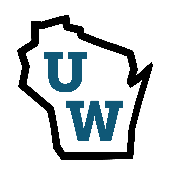 General Information	General Information	General Information	General Information	General Information	General Information	General Information	General Information	General Information	General Information	General Information	Complete document and send to Scott Larson - Director, Shared Financial Systems  slarson@uwsa.edu  608-890-1698Complete document and send to Scott Larson - Director, Shared Financial Systems  slarson@uwsa.edu  608-890-1698Complete document and send to Scott Larson - Director, Shared Financial Systems  slarson@uwsa.edu  608-890-1698Complete document and send to Scott Larson - Director, Shared Financial Systems  slarson@uwsa.edu  608-890-1698Complete document and send to Scott Larson - Director, Shared Financial Systems  slarson@uwsa.edu  608-890-1698Complete document and send to Scott Larson - Director, Shared Financial Systems  slarson@uwsa.edu  608-890-1698Complete document and send to Scott Larson - Director, Shared Financial Systems  slarson@uwsa.edu  608-890-1698Complete document and send to Scott Larson - Director, Shared Financial Systems  slarson@uwsa.edu  608-890-1698Complete document and send to Scott Larson - Director, Shared Financial Systems  slarson@uwsa.edu  608-890-1698Complete document and send to Scott Larson - Director, Shared Financial Systems  slarson@uwsa.edu  608-890-1698Complete document and send to Scott Larson - Director, Shared Financial Systems  slarson@uwsa.edu  608-890-1698Jira #:Short Description: Short Description: Short Description: Short Description: Short Description: Short Description: Short Description: Short Description: Module(s):AMAP/POAR/BICMEXGLGLGM        SecurityReporting ShopUW+ Other Module(s):  Other Module(s): Contact Person(s):Contact Person(s):Contact Person(s):Contact Person(s):Date of Request:Date of Request:Estimated Delivery Date:Estimated Delivery Date:Estimated Delivery Date:Estimated Delivery Date:Request Type:Request Type:  Configuration  Configuration  System Fix  System Fix  System Fix  Enhancement  Enhancement  Project (250+ hrs)  Project (250+ hrs)Business JustificationBusiness JustificationBusiness JustificationBusiness JustificationBusiness JustificationProvide a description of the request. Identify who will benefit and how. Include any quantitative data that would clarify the scope and impact of the requested change. Include estimates supporting financial savings resulting from this change.Provide a description of the request. Identify who will benefit and how. Include any quantitative data that would clarify the scope and impact of the requested change. Include estimates supporting financial savings resulting from this change.Provide a description of the request. Identify who will benefit and how. Include any quantitative data that would clarify the scope and impact of the requested change. Include estimates supporting financial savings resulting from this change.Provide a description of the request. Identify who will benefit and how. Include any quantitative data that would clarify the scope and impact of the requested change. Include estimates supporting financial savings resulting from this change.Provide a description of the request. Identify who will benefit and how. Include any quantitative data that would clarify the scope and impact of the requested change. Include estimates supporting financial savings resulting from this change.Detailed RequirementsDetailed RequirementsDetailed RequirementsDetailed RequirementsDetailed RequirementsProvide a detailed description of the new functionality requirements. State the requirements in terms of expected functionality. Identify module(s), interface(s) or customization(s) to which the requested change applies. If known or applicable, specify any security, batch or menu requirements. Note: Security code changes require a separate CR and appropriate Security CR Form. Provide a detailed description of the new functionality requirements. State the requirements in terms of expected functionality. Identify module(s), interface(s) or customization(s) to which the requested change applies. If known or applicable, specify any security, batch or menu requirements. Note: Security code changes require a separate CR and appropriate Security CR Form. Provide a detailed description of the new functionality requirements. State the requirements in terms of expected functionality. Identify module(s), interface(s) or customization(s) to which the requested change applies. If known or applicable, specify any security, batch or menu requirements. Note: Security code changes require a separate CR and appropriate Security CR Form. Provide a detailed description of the new functionality requirements. State the requirements in terms of expected functionality. Identify module(s), interface(s) or customization(s) to which the requested change applies. If known or applicable, specify any security, batch or menu requirements. Note: Security code changes require a separate CR and appropriate Security CR Form. Provide a detailed description of the new functionality requirements. State the requirements in terms of expected functionality. Identify module(s), interface(s) or customization(s) to which the requested change applies. If known or applicable, specify any security, batch or menu requirements. Note: Security code changes require a separate CR and appropriate Security CR Form. Use this space to add any applicable screenshots.Use this space to add any applicable screenshots.Use this space to add any applicable screenshots.Use this space to add any applicable screenshots.Use this space to add any applicable screenshots.Organizational Change ImpactsOrganizational Change ImpactsOrganizational Change ImpactsOrganizational Change ImpactsOrganizational Change ImpactsProvide a detailed description of how this change will likely effect end users.  Identify business process(s), user interface(s) and user expectation(s) to which the requested change applies. Provide a detailed description of how this change will likely effect end users.  Identify business process(s), user interface(s) and user expectation(s) to which the requested change applies. Provide a detailed description of how this change will likely effect end users.  Identify business process(s), user interface(s) and user expectation(s) to which the requested change applies. Provide a detailed description of how this change will likely effect end users.  Identify business process(s), user interface(s) and user expectation(s) to which the requested change applies. Provide a detailed description of how this change will likely effect end users.  Identify business process(s), user interface(s) and user expectation(s) to which the requested change applies. Processing AlternativesProcessing AlternativesProcessing AlternativesProcessing AlternativesProcessing AlternativesProvide alternatives for consideration that may satisfy the business requirements. These should include business process changes, as well as system changes. Can a manual process or a combination of manual and automated processes satisfy the CR requirements?Provide alternatives for consideration that may satisfy the business requirements. These should include business process changes, as well as system changes. Can a manual process or a combination of manual and automated processes satisfy the CR requirements?Provide alternatives for consideration that may satisfy the business requirements. These should include business process changes, as well as system changes. Can a manual process or a combination of manual and automated processes satisfy the CR requirements?Provide alternatives for consideration that may satisfy the business requirements. These should include business process changes, as well as system changes. Can a manual process or a combination of manual and automated processes satisfy the CR requirements?Provide alternatives for consideration that may satisfy the business requirements. These should include business process changes, as well as system changes. Can a manual process or a combination of manual and automated processes satisfy the CR requirements?Reporting Dependency?Reporting Dependency?Reporting Dependency?Reporting Dependency?Reporting Dependency?Does this change impact Reporting?  
Yes     No     Unsure Does this change impact Reporting?  
Yes     No     Unsure Impact detail, if yes:    Impact detail, if yes:    Impact detail, if yes:    Technical CommentsTechnical CommentsTechnical CommentsTechnical CommentsTechnical CommentsDefine if detailed requirements are sufficient, impact of change to the system, the level of customization, and potential impact on future upgrades, if known. Define if detailed requirements are sufficient, impact of change to the system, the level of customization, and potential impact on future upgrades, if known. Define if detailed requirements are sufficient, impact of change to the system, the level of customization, and potential impact on future upgrades, if known. Define if detailed requirements are sufficient, impact of change to the system, the level of customization, and potential impact on future upgrades, if known. Define if detailed requirements are sufficient, impact of change to the system, the level of customization, and potential impact on future upgrades, if known. Time Estimation (technical only)Time Estimation (technical only)Time Estimation (technical only)Time Estimation (technical only)Time Estimation (technical only)For System Fixes or Enhancements, please identify a high-level time estimate: (check one)For System Fixes or Enhancements, please identify a high-level time estimate: (check one)For System Fixes or Enhancements, please identify a high-level time estimate: (check one)For System Fixes or Enhancements, please identify a high-level time estimate: (check one)For System Fixes or Enhancements, please identify a high-level time estimate: (check one)Less than 20 hours20-80 hours81-150 hours  151 – 250 hoursMore analysis required